Witte velden door de opdrachtgever in te vullen, GRIJZE velden zijn voor DARES gereserveerdPrioriteit wordt in overleg bepaald. E = Emergency (H); P = Priority; W = Welfare; R = Routine (L)BOVENSTAAND BERICHT WORDT IN DE PHONE MODE ALS VOLGT UITGESPROKEN:[HIER KOMT HET BERICHT][NUMMER] P01001   [PRIORITEIT] PRIORITY   [ORIGINEEL STATION] PI9DH   [CHECK] 21    [PLAATS ORIGINEEL STATION]  LEIDEN  [TIJD/DATUM] 1103 20180402  [ QSL?][AAN] BRANDWEERCOMMANDANT [QSL ?][BERICHT] [ EERSTE VIJF WOORDEN]DOOR STROOMUITVAL ZITTEN MENSEN VAST [QSL ?][VOLGENDE VIJF WOORDEN]IN LIFT VAN LUMC [LEESTEKEN] PUNT DRINGEND [QSL?][VOLGENDE VIJF WOORDEN]ASSISTENTIE GEVRAAGD [LEESTEKEN] PUNT HOOGZWANGERE VROUW  IN [QSL?][VOLGENDE VIJF WOORDEN]LIFT [LEESTEKEN] PUNT ADRES [LEESTEKEN] DUBBELE PUNT ALBINUSDREEF [CIJFER] 2 [LEESTEKEN] PUNT MIDDELSTE [QSL ?][LAATSTE WOORD]LIFTSCHACHT [LEESTEKEN] PUNT [QSL ?][BERICHT AFKOMSTIG VAN] HOOFD FACILITAIRE DIENST LUMC [QSL ?]EINDE BERICHTDE TEKSTEN TUSSEN [ ] ZIJN WOORDEN DIE WEL WORDEN UITGESPROKEN MAAR GEEN DEEL UITMAKEN VAN DE BERICHTTEKST.Dit station (This Station)
PI9DH
DARES BERICHTENFORMULIER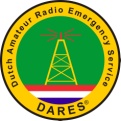 Nummer
(Number)P01001
Prioriteit
(Precedence)
POrigineel station
(Station of Origin)PI9DHCheck
21Plaats origineel stationLEIDENTijd
h h m m 
11.03Datum
y y y y m m d d
20180402
Bericht (Message)  Ontvangen van (Receiver from)                                                                                                                        Doorgegeven aan (Forwarded to)